Замечания и (или) предложения на проект постановления Администрации Великого Новгорода «Об утверждении изменений, которые вносятся в муниципальную программу Великого Новгорода «Обеспечение жильем отдельных категорий граждан Великого Новгорода» на 2017 - 2025 годы»  направлять в срок с 22.11.2023 года по 02.12.2023 года на электронный адрес: shse@adm.nov.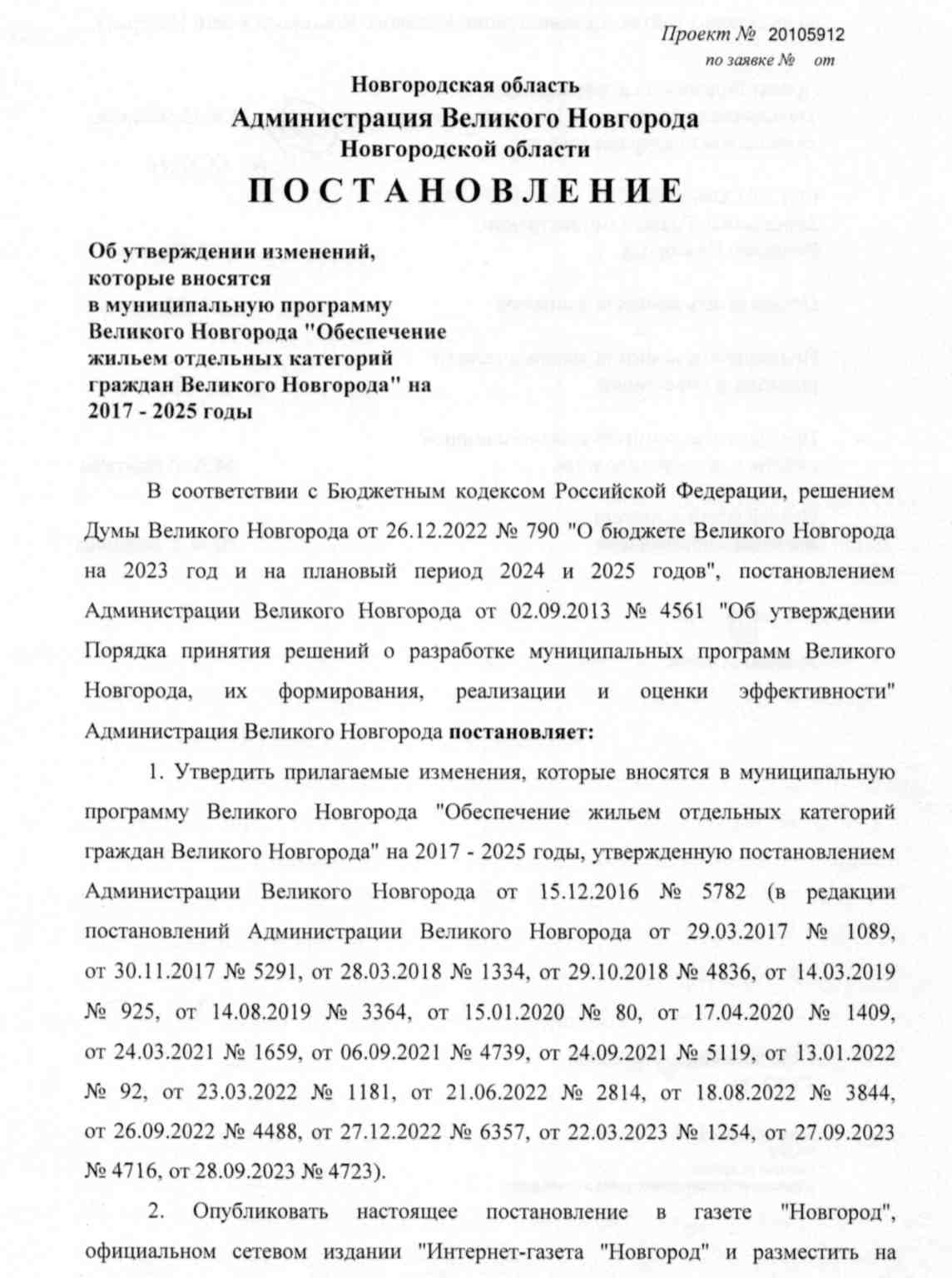 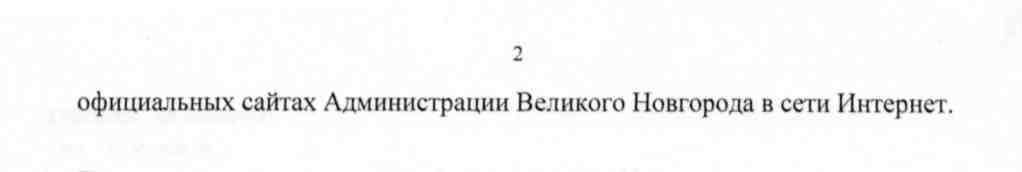 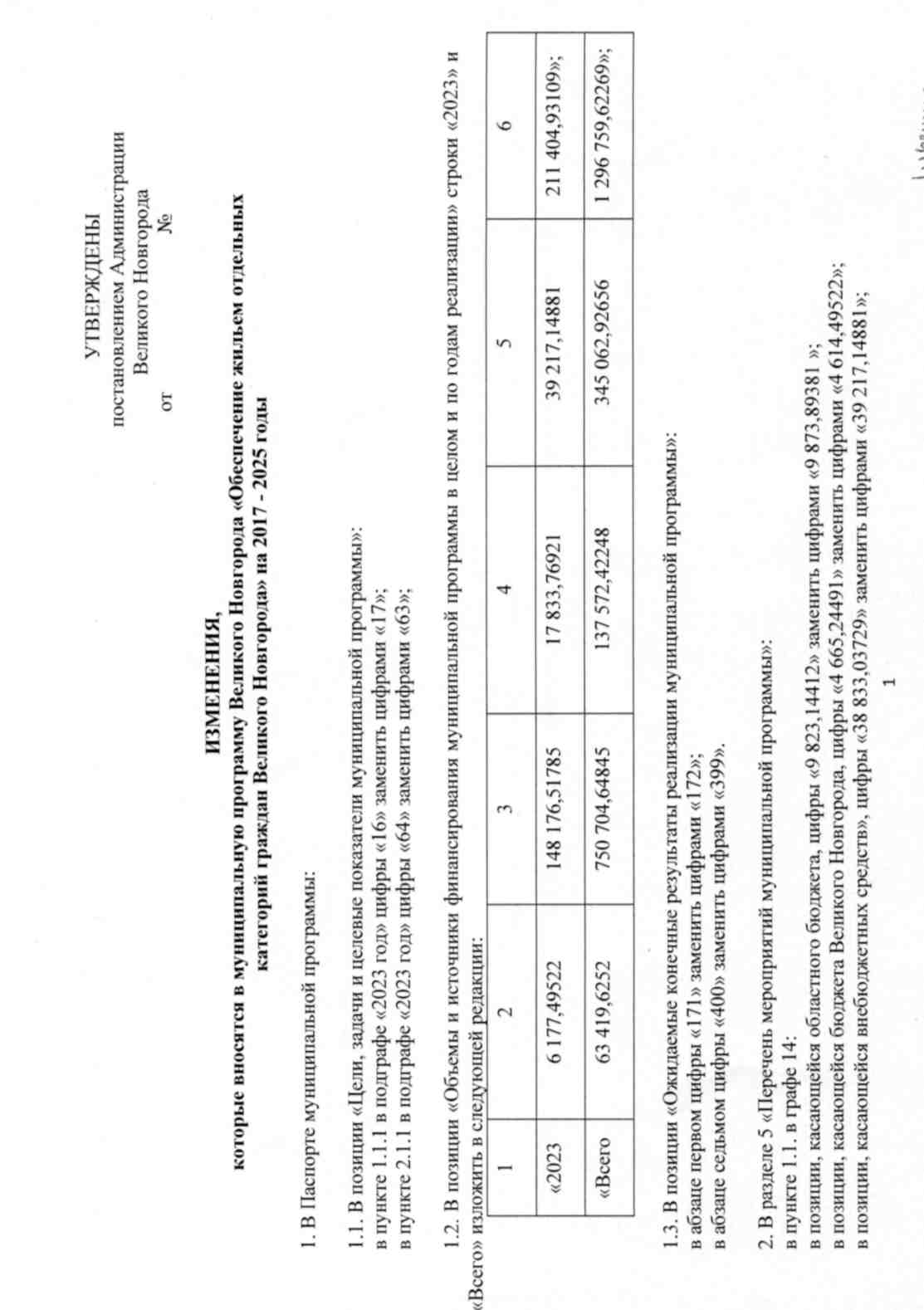 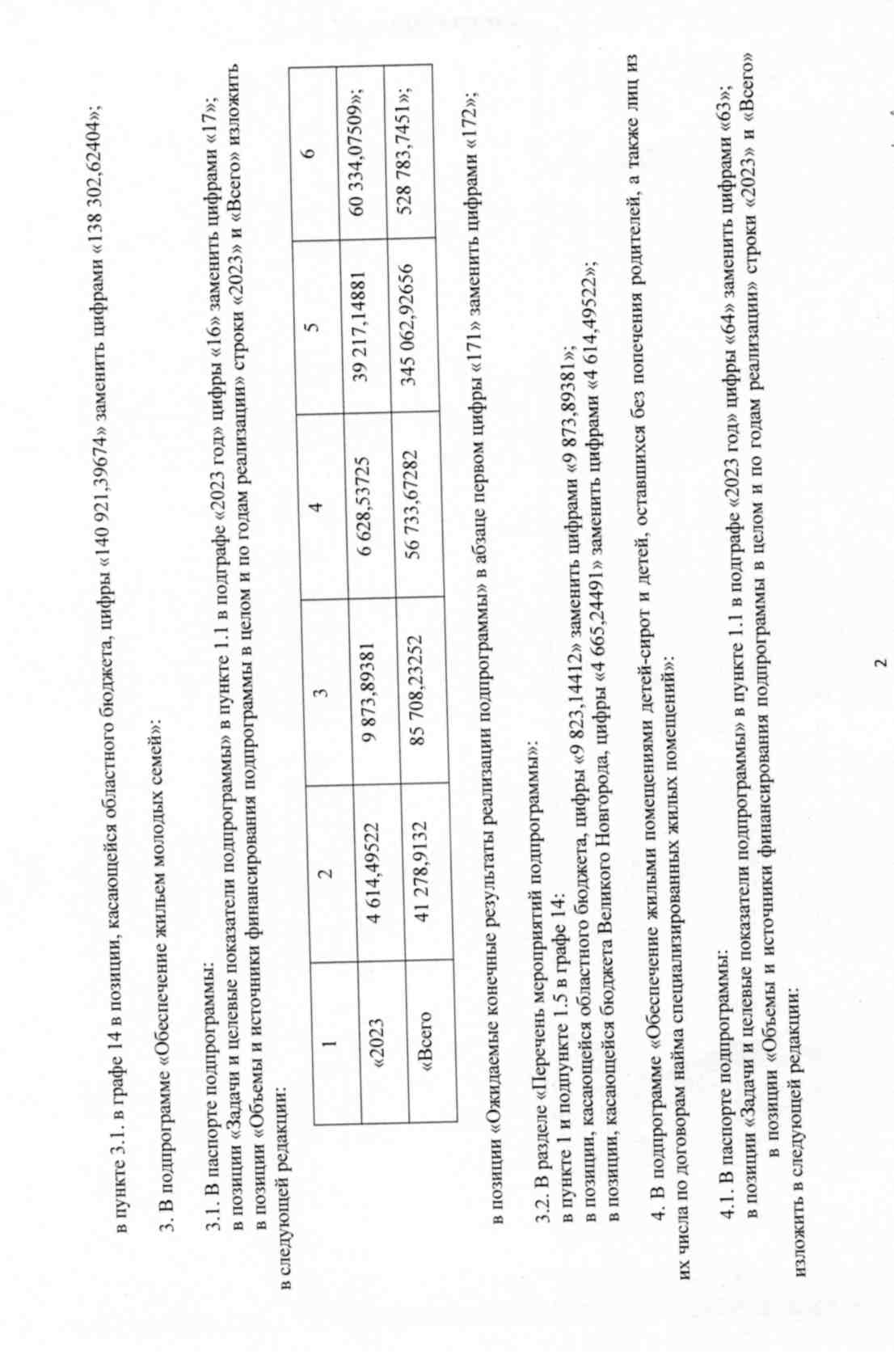 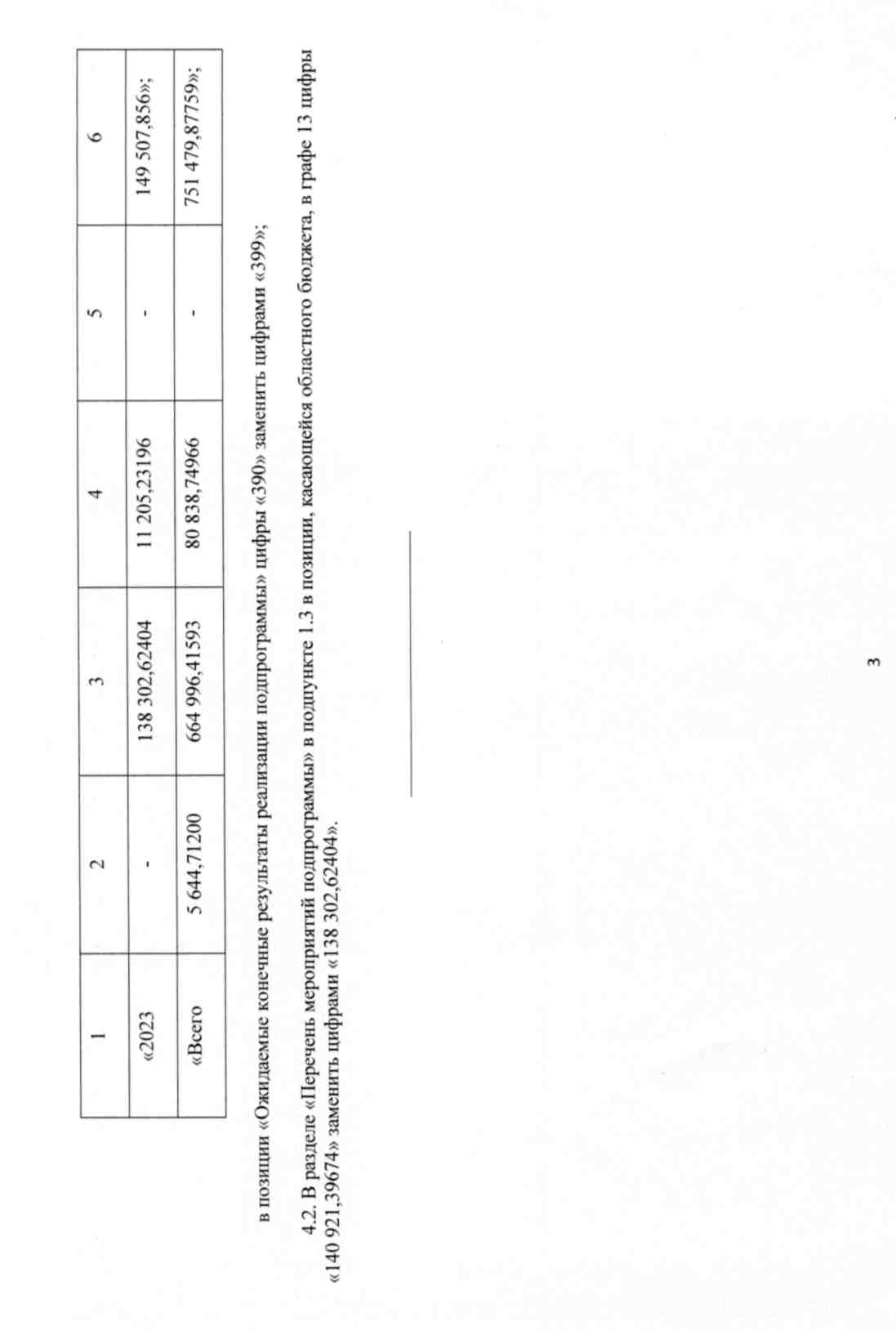 